T.C.BA BAKANLIK Hazine Mliste arltg1Say1	: 38681552-306.99[306.99]/E.33866Konu 	: Genelge17.11.2015TORKiYE SiGORTA,  EMEKLiLiK  VE REASURANS iRKETLERi BiRLiGiNEKarayollan Motorlu  Ara9lar  Zorunlu  Mali  Sorumluluk  (Trafik)  Sigortas1 kapsammdaki bedeni tazminat taleplerine ili kin hasar dosyalannm  ayih mda muallak tazminat kar 1hg1 tutarmm belirlenmesine   ili kin   ay1klamalarm   yer   aldigi   "Hasar   Dosyas1  Ayih mda   Maktu   Tutar Kullamlmasma ili kin Genelge (2015/45)" ekte gonderilmektedir.Bilgi edinilmesini ve geregini rica ederim.Ek :   Genelge (2 sayfa).ft e -imz alt dlr Gokhan KARASU Genel Miidilr V. Milste ar a.-  ,. \. '.Not: 5070 say il1 Elc;:ktronik lmza Kanunu <;err,:cvesinde giivenli  clektronik imzah ash ile aymd1r.T.C. Ba bakanh k Hazine Miiste ar h g1, inonii Bu lvan, No:36 06510, Emek, Telefon No:  3122046000  Belgege<;er No : 31 22046644e-posta : bi lgiedinme@hazine.gov.tr  internet adresi : www.hazine.gov.trBil gi i<;in:ERCAN GULE<; Hazine Uzma mBazine Miistesarllgmdan:	17111/2015HASAR DOSYASI A(:ILI  INDA MAKTU TUTAR KULLANILMASINAiLi KiN  GENELGE(2015/45)1) Bilindigi tizere, Sigorta ve Reastirans ile Emeklilik $irketlerinin Teknik Kar llildanna ve Bu Kar thklann  Yatmlacagt Varhklara ili kin  Yonetmeligin (Yonetmelik) "Muallak tazrninat kar thgt" ba hkh 7 nci maddesinin on dordtincti ftkras1 "$irketler  ilk hasar ihban  ile birlikte, muallak tazminat tutarlarz  hesaben  kesin  olarak  tespit  edilmemio$  ise,  bran$[ar itibariyle  ayrrmz.y  olduklarz  muallak tazminat  tutarlarmm  son be-$  ylilzk istatistiklere  dayanan  aktiieryal  hesaplama  sonu larz  iizerinden muallak tazminat tutarlarmz tahakkuk ettirerek dosya a arlar  ve elde edilen bilgilere baglz olarak her hesap donemi  sonu itibanyla  giincelleyerek yeterli miktarda  kar.yzltk ayrzlmamz.y  dosyalar  i in  ilave kar.yzltk aymr veya fazla aynlan  karo$lirklar ifin indirim yaparlar. Miiste.yarlzk, belirli bran.ylar ve/veya teminatlar ifin asgari maktu muallak tazminat tutarz belirleyebilir." hiikmtinti amirdir.Bu kapsamda, Karayollan Motorlu Ara9lar Zonmlu Mali Sorumluluk (Trafik) Sigortas1 kapsammdaki bedeni tazminat taleplerine ili kin  hasar dosyalanmn  a tl1 mda  sektOrde uygulama birliginin saglanmasm1 teminen a agtda belirtilen yontemlerin uygulanmas1 gerekmektedir.2)  Dava  d11 dosyalar i in  ilk  hasar ihbannda  muallak tazminat kar thgmm  aynlmasmda Yonetmelik hiikiimleri err;evesinde i lem yapthr. Bu kapsamda, irket ge9miyd istatistiklerine gore belirlenen tutar iizerinden muallak tazminat kar thgt aymr. Ancak, muallak tazminat kar 1hg1 ar;tlt tutan a agtdaki tabloda belirlenen tutarlardan az olamaz.Asgari bu  tutarlar ile kar 1hk  aynlarak  ar;tlan hasar dosyas1, Karayollan  Motorlu Ara9lar Zorunlu Mali Sorumluluk Sigortas1 Genel Sartlannda belirlenen esaslar r;eryevesinde haztrlanan aktiier raporunda  hesaplanan  tutar   dikkate  almarak  yukandaki   yonetmelik  hiikmtine  uygun   olarak giincellenir. Giincelleme i lemi, aktiier raporunun irkete tebliginden itibaren en gey iiy igtinii iyinde tamamlantr.3)  Davahk  hasar  dosyalan   i in   ise;  muallak  tazminat  kar thgmm   belirlenmesinde  ve gtincellenmesinde amlan yonetmeligin 7'nci  maddesinin yirminci ftkras1 hiikiimleri uygulanu.  Bu kapsamda, sigortacmm elinde yeterli bilgi ve beige bulunmamast halinde en az tiy yllhk istatistiklere gore davaya ili kin yasal faiz, dava vekalet iicreti, dava masraflan, icra vek Het Ucreti ve icra masraflar1 gibi kalemler dahil olmaiizere muallak tazminat kar 1hg1 aynhr.  Ancak, tUm masraflar dahil a tl1 tutan a agtdaki tabloda verilen tutarlardan dti iik olamaz.4) Sigortacl tarafmdan daha once tazminat odemesi yapllan dosyalann  dava konusu oln} SIhalinde, daha once yapdan tazminat Odemesi davada talep edilentutardan ve yukanda bel irtilen_;{l iR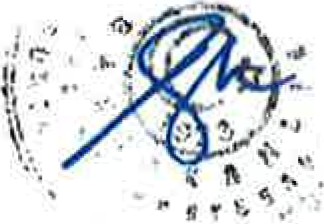 ' .j ''· .dosyalar i in asgari a thtutanndan mahsup edilir. Kalan tutarlardan btiyi.ik  olan muallak tazminat kar thgt a 1htutart olarak dikkate ahmr.5) Yonetmeligin 7'nci  maddesinin yirminci ftkrast htiktimleri crer evesinde, dava stirecindeki dosyalar i in  de irket akttier raporu haztrlatarak guncelleme yapabilir. Bununla birlikte, bilirki i raporunun  tebligi  edilmesini muteakip  muallak  tazminat kar thgt  tutart  bu  rapor  dogrultusunda gi.incellenmelidir. TUm glincelleme i lemleri irkete yaptlan tebligattan itibaren en geliiglintii inde tamamlantr..:; ...6) Soz konusu tutarlarm bu genelgenin yi.iriirllige girdigi tarihten sonra meydana gelen hasarlara ili kin irkete yaptlan hasar ihbarlarma ili kin dosya aytlt larmda kullamlmast gerekmekte olup, aytlan hasar dosyalanmn saytst irket bazmda Sigortacthk Bilgi ve Gozetim Merkezi lizerinden kontrol edilecektir.                                                                                                                                   ·.•	.t.	,,"f'- :.. ..7) Yukandaki tabloda belirlenen dosya aythtutarlan, sonraki donemle de 1.Q'- ··· one tazminatlardaki degi imler dikkate ahnarak Miiste arhk tarafmdan gi.incellenebilir. .'.>? ; ·;...  t . ;; .	-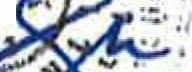 t :-..	...-...,, d \,. ' ·;8) Bu genelge  11112016 tarihinden itibaren yi.iriirli.ige girer.	1· ·, 	11	,-1' 'f    t'r  ''	<) ,/..•.l:.i\1.' \	'/.•Tazminat  tiirii (dava-diI dosyalar)Asgari dosya a d1tutar1GlUm (kii ba ma)50.000TLMaluliyet (kii ba ma)30.000TLTazminat  tiirii (dava dos)'alan)As2ari dosya a llatutar1Oli.im (kii ba mn)70.000TLMaluliyet (kii b mn)40.000TL